Draft Parking Management PolicyResidential Parking Areas – map onlyProposed Residential Parking Areas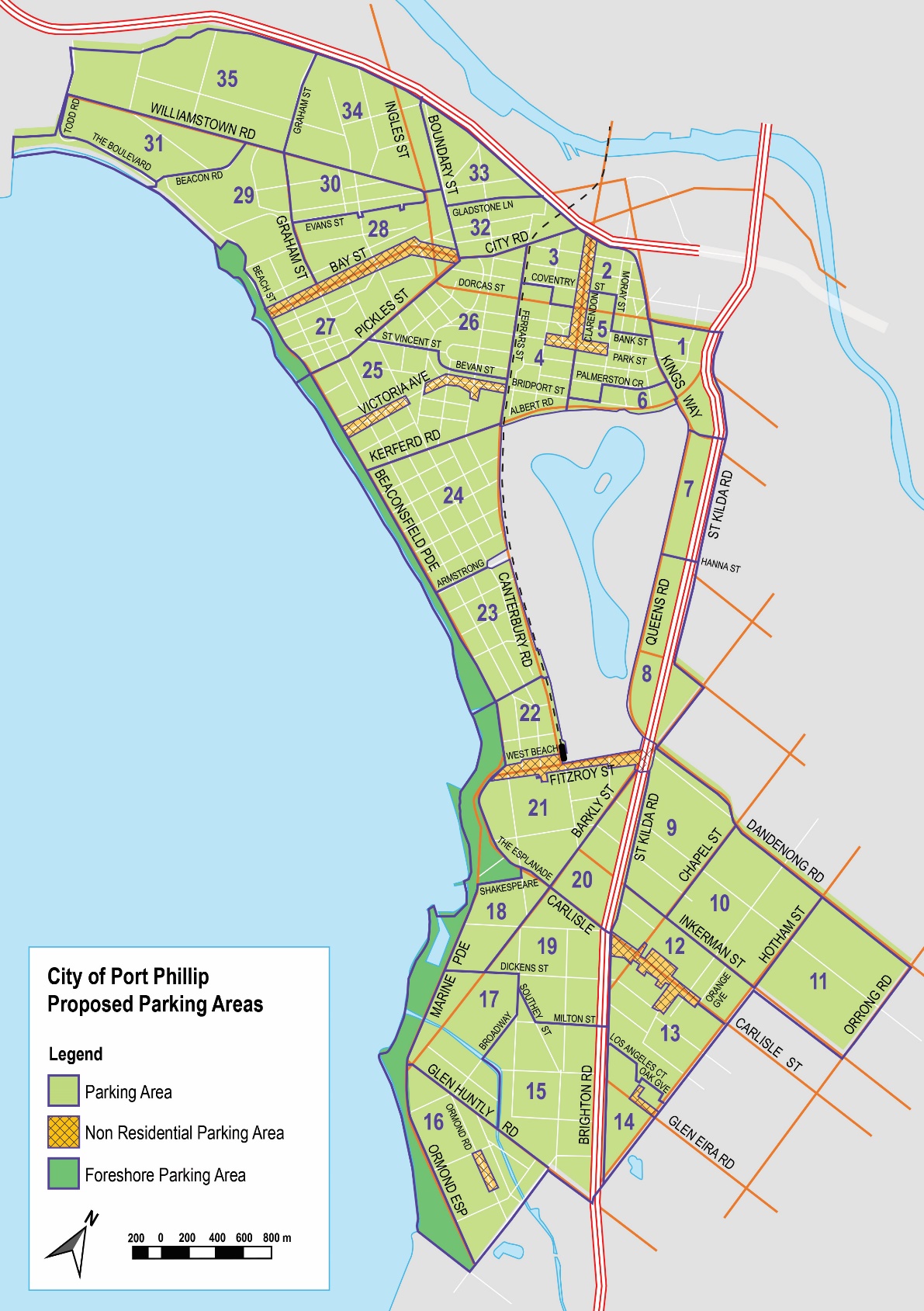 